Семья Заплатиных.Мама Юлия Владимировна и дочь Машенька -4 года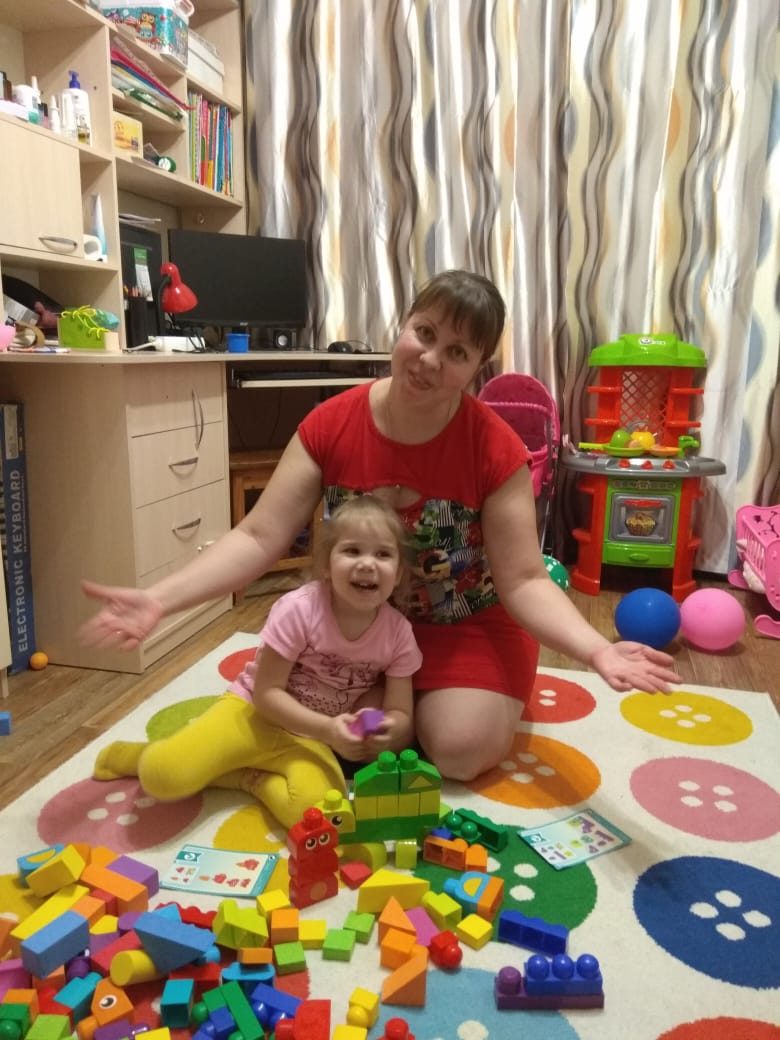 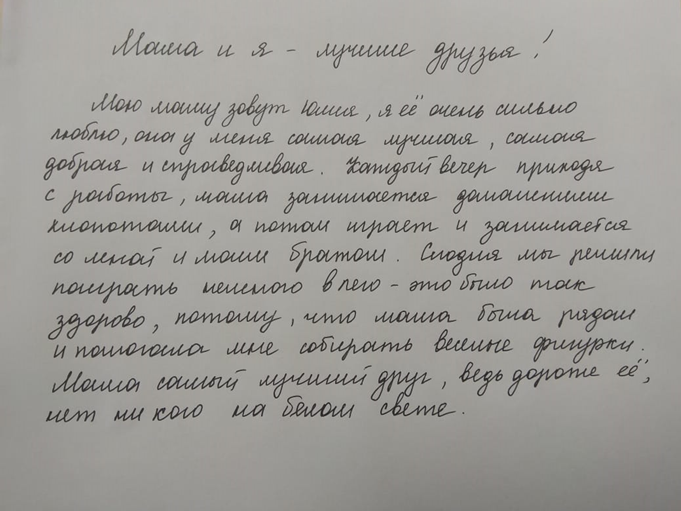  Муниципальное бюджетное дошкольное образовательное учреждение детский сад №438 Муниципальное бюджетное дошкольное образовательное учреждение детский сад №438